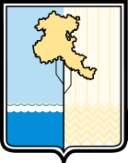 СОВЕТОМСКОГО МУНИЦИПАЛЬНОГО РАЙОНАОМСКОЙ ОБЛАСТИР Е Ш Е Н И Еот 30.03.2020 № 10Об утверждении Программы комплексного развития системы коммунальной инфраструктуры   Омского   муниципального   района   Омской   области    на  2020-2030 годы Руководствуясь Федеральным законом от 06.10.2003 № 131-ФЗ           «Об общих принципах организации местного самоуправления в Российской Федерации», статьей 179 Бюджетного кодекса Российской Федерации,  приказом Министерства регионального развития Российской Федерации от 06.05.2011 № 204 «О разработке программ комплексного развития систем коммунальной инфраструктуры муниципальных образований», Уставом Омского муниципального района Омской области, и в целях реализации муниципальной политики в сфере жилищно-коммунального хозяйства на территории Омского муниципального района Омской области, Совет Омского муниципального района Омской областиРЕШИЛ:1. Утвердить Программу комплексного развития системы коммунальной инфраструктуры Омского муниципального   района   Омской   области    на 2020-2030 годы согласно приложению к настоящему решению.2. Настоящее решение вступает в силу с момента его официального опубликования.3. Организационно-кадровому Управлению Администрации Омского муниципального района Омской области обеспечить опубликование настоящего решения в газете «Омский пригород».4. Советнику Главы муниципального района по информационной политике Конышевой Е.П. обеспечить размещение настоящего решения на официальном сайте Омского муниципального района Омской области в информационно-телекоммуникационной сети «Интернет».5. Контроль за исполнение настоящего решения возложить на постоянную комиссию по правовым вопросам и вопросам местного самоуправления, первого заместителя Главы муниципального района Плукчи А.В.Глава муниципального района                                                         Г.Г. Долматов